Κείμενο – Σκηνοθεσία: Ντίνα ΣταματοπούλουΠρωτότυπη Μουσική: Κωστής Μαραβέγιας«Σέρλοκ Χολμς - Ένα Μυστήριο με Νόημα» Η παρέα του Σέρλοκ Χολμς έρχεται με τη νέα συναρπαστική περιπέτεια του πιο αγαπημένου ντετέκτιβ όλων των εποχών!Την παράσταση συνθέτουν πρωτοπόρες θεατρικές τεχνικές μιμικής και αυτοσχεδιασμού, σωματικού θεάτρου και θεάτρου σιλουετών, ηλεκτρονικά ηχητικά τοπία και ζωντανή μουσική ενταγμένη στη δράση, εναέρια ακροβατικά, πολυφωνικές συνθέσεις και μαριονέτες μεγάλης κλίμακας που απογειώνουν τη φαντασία!ΣυντελεστέςΚείμενο – Σκηνοθεσία: Ντίνα ΣταματοπούλουΠρωτότυπη Μουσική: Κωστής ΜαραβέγιαςΣτίχοι: Ντίνα ΣταματοπούλουΣκηνικά-Κοστούμια-Props: Κωνσταντίνα Μαρδίκη-Μάριος ΡάμμοςΦωτισμοί: Αργύρης ΚαλοπήταςΦωτογραφίες: Νίκος ΚαρανικόλαςArtwork: Γιάννης ΣτύλοςΒοηθός Σκηνοθέτη: Γκέλυ ΠεντεφούντηΚατασκευή σκηνικού: Χρήστος ΧαμζαλάρηςΡαφή κοστουμιών: Ευθαλία ΚυρίτσηPromo video: Γιάννης ΜαρμάραςΜακιγιάζ: Μαρίνα ΣταθοπούλουΠροβολή-Επικοινωνία παράστασης: Μυρτώ Απαλοπούλου
Οργάνωση παραγωγής: Εύη Κουρεμένου
Παραγωγή: Γυάλινο Μουσικό Θέατρο Παίζουν: Πατρίκιος Κωστής, Δημήτρης Λιακόπουλος, Alex de Paris, Βασίλης Ζώης, Ιωάννα Μάντζαρη, Αναστασία Στυλιανίδη, Ράνια Φουρλάνου… κι ο άνθρωπος ορχήστρα Λήδα ΜανιατάκουΕιδικοί συνεργάτες
Διδασκαλία νοηματικής-Διερμηνεία: Ξένια Νικολακοπούλου
Σύμβουλος Μαγικών Tricks: Μάγος Sankara
Κατασκευή Μαριονέτας: Στάθης Μαρκόπουλος
Χορογραφία swing: Έλενα Ευαγγελία - Jump & JiveΠαραγωγή: ΓΥΑΛΙΝΟ ΜΟΥΣΙΚΟ ΘΕΑΤΡΟ
Οργάνωση περιοδείας: 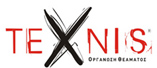 